MARK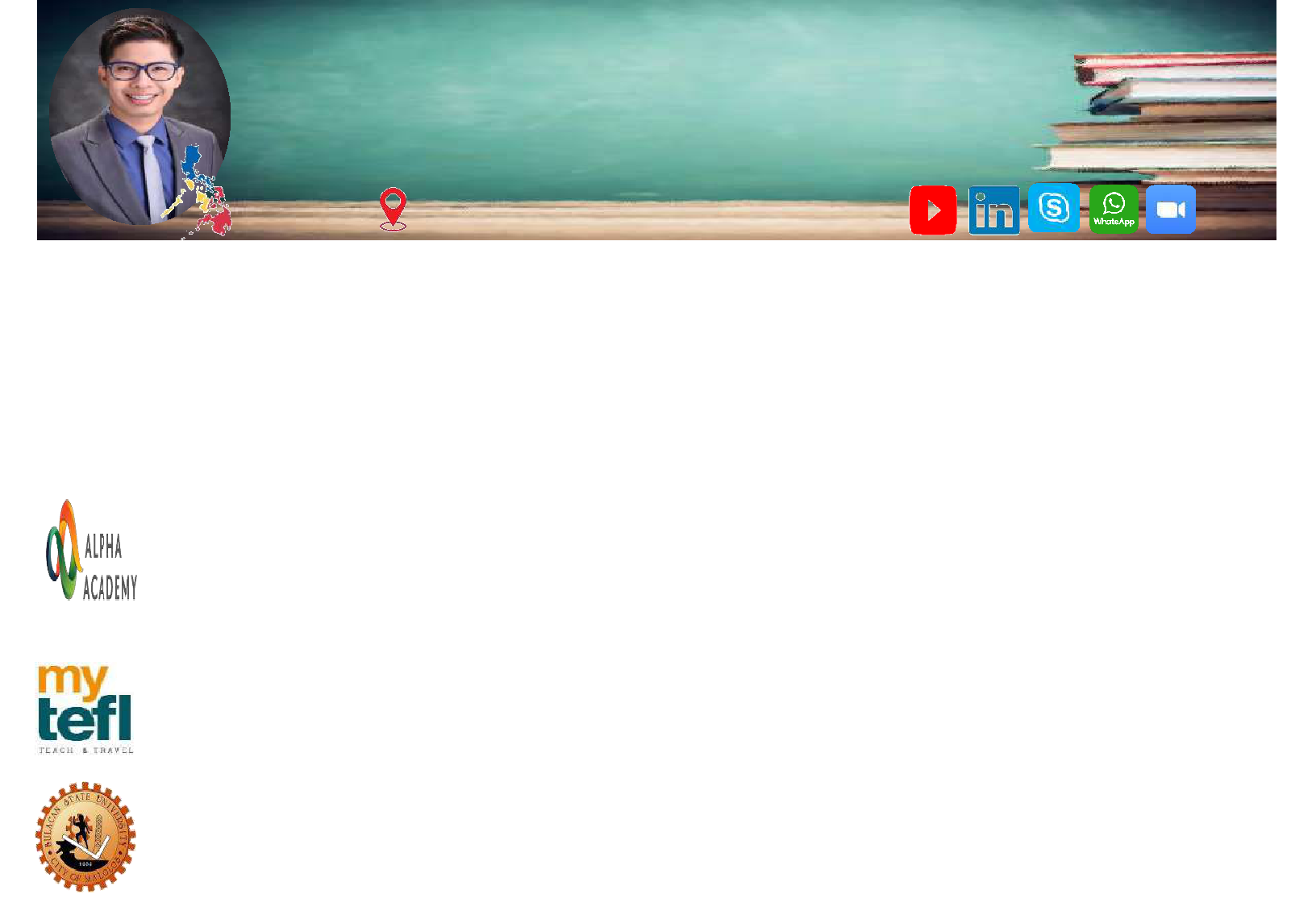 SCIENCE  EAL TEACHER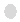 OBJECTIVEDevelop professional skills of teaching students of every age by providing understanding based learning and offer quality education to students using the effective instruction in English.To build a long-term career as a teacher in a position that offers opportunities for career growth, and to keep up with cutting-edge teaching technologies and international curriculum teaching standards.EDUCATION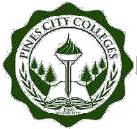 EXPERIENCE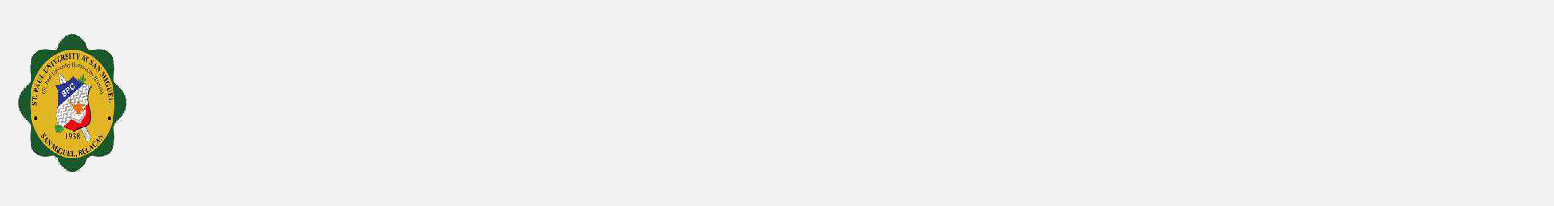 Science TeacherSY 2018-2019Science TeacherDe La Salle Santiago Zobel SchoolSY 2017-2018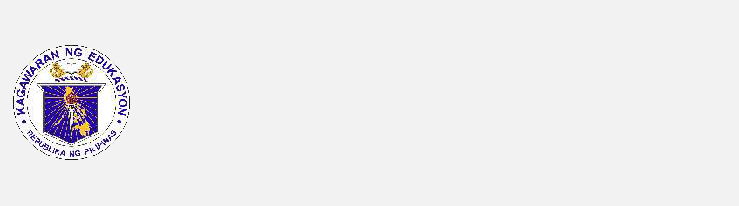 Administrative AssistantDepartment of Education-Partida High School SY 2016-2017Educated secondary private school students in Senior High School(Grade 11-12) in Biology, Capstone Research, Personal Development and Disaster Risk Reduction and Management. Class sizes were 20 non-native English speaker students with varying levels of English ability.Educated secondary private school students in Junior High School (Grade 7) in Earth and Life Science. Class sizes were 40 native and non-native English speaker students, intermediate to proficient level user.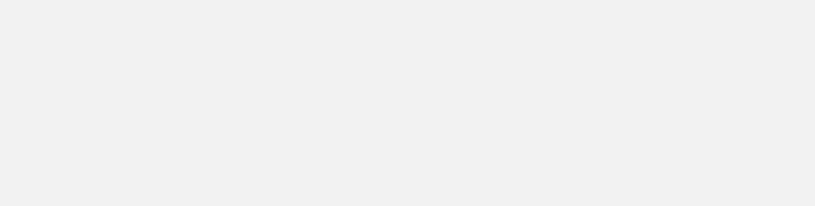 Responsible for handling clerical task in the school’s Senior High School level. Duties includes arranging appointments, meetings and circulates agendas, coordinating office services for implementing and updating, organizing budget, financial material and statistical records.CONTINUING PROFESSIONAL DEVELOPMENT (enrolled)Contact:Email: mark-398236@gulfjoseeker.com I am available for an interview online through this Zoom Link https://zoom.us/j/4532401292?pwd=SUlYVEdSeEpGaWN6ZndUaGEzK0FjUT09Curriculum Vitae of MarkTeaching English to Speaker of Other120-hour course in applied linguistic knowledge, pedagogicalLanguages120-hour course in applied linguistic knowledge, pedagogicalLanguagestraining, practical methodologies, techniques, and approaches toAlpha Academy-London, United Kingdomtraining, practical methodologies, techniques, and approaches toAlpha Academy-London, United Kingdomteaching English as a second or foreign language in any EnglishUKPRN: 10063816teaching English as a second or foreign language in any EnglishUKPRN: 10063816language training setting.May 2020language training setting.May 2020Teaching English as Foreign LanguageTeaching English as Foreign LanguageTeaching English as Foreign Language120-hour interactive course in creating lesson plans, teaching the120-hour interactive course in creating lesson plans, teaching theTeaching English as Foreign LanguageTeaching English as Foreign LanguageTeaching English as Foreign Languagefour components of language learning: listening, speaking,four components of language learning: listening, speaking,MyTEFL-Vancouver, CanadaMyTEFL-Vancouver, CanadaMyTEFL-Vancouver, Canadafour components of language learning: listening, speaking,four components of language learning: listening, speaking,MyTEFL-Vancouver, CanadaMyTEFL-Vancouver, CanadaMyTEFL-Vancouver, Canadareading & writing, gain an understanding of different teachingreading & writing, gain an understanding of different teachingJanuary 2019January 2019January 2019reading & writing, gain an understanding of different teachingreading & writing, gain an understanding of different teachingJanuary 2019January 2019January 2019methods, and more.methods, and more.methods, and more.methods, and more.Continuing Professional Teacher EducationCPE program provides non-education degree. Course includesBulacan State University-Malolos, Philippinestopics in the principles of education, educational psychology,GPA 88%principles and techniques of teaching as well as the measurementDecember 2016and evaluation of student learning.Bachelor of Science in NursingBachelor of Science in NursingBachelor of Science in NursingFour-year undergraduate study with rigorous course on Biology,Four-year undergraduate study with rigorous course on Biology,Pines City Colleges-Baguio City, PhilippinesPines City Colleges-Baguio City, PhilippinesPines City Colleges-Baguio City, PhilippinesChemistry, Anatomy, Pathophysiology, Microbiology,Chemistry, Anatomy, Pathophysiology, Microbiology,GPA 85%GPA 85%GPA 85%Pharmacology, Psychology and Nutrition with EnglishPharmacology, Psychology and Nutrition with EnglishMarch 2003March 2003March 2003communication skills, Algebra and Statistics.communication skills, Algebra and Statistics.CERTIFICATIONCERTIFICATIONTeaching License (Primary-Secondary level)Teaching License (Primary-Secondary level)Teaching License (Primary-Secondary level)Certificate of EquivalencyCertificate of EquivalencyProfessional Regulatory Commission, PhilippinesProfessional Regulatory Commission, PhilippinesProfessional Regulatory Commission, PhilippinesMinistry of Education, United Arab EmiratesMinistry of Education, United Arab EmiratesNursing License (General)Nursing License (General)Nursing License (General)UK NARIC Career Path ReportUK NARIC Career Path ReportProfessional Regulatory Commission, PhilippinesProfessional Regulatory Commission, PhilippinesProfessional Regulatory Commission, PhilippinesDepartment of Education, United KingdomDepartment of Education, United KingdomKHDA Mandatory Professional Development CourseKHDA Mandatory Professional Development CourseKHDA Mandatory Professional Development CourseNursery Teacher Training CourseNursery Teacher Training CourseCentral Institute of Innovation and Entrepreneurship, UAECentral Institute of Innovation and Entrepreneurship, UAECentral Institute of Innovation and Entrepreneurship, UAEOne Education, United KingdomOne Education, United KingdomTest of English as Foreign LanguageTest of English as Foreign LanguageTest of English as Foreign LanguageSEN Teacher Training – Special Educational NeedsSEN Teacher Training – Special Educational NeedsAteneo De Manila UniversityOne Education, United KingdomOne Education, United KingdomEYFS and Key Stage 1 & 2 Teaching AssistantEYFS and Key Stage 1 & 2 Teaching AssistantEYFS and Key Stage 1 & 2 Teaching AssistantOne Education, United KingdomOne Education, United KingdomOne Education, United KingdomLevel 3 Award in Education and Training – OfqualLevel 3 Award in Education and Training – OfqualLevel 3 Award in Education and Training – OfqualLevel 3 Award in Education and Training – OfqualLevel 3 Award in Education and Training – OfqualFundamentals of Biology - Level 2Fundamentals of Biology - Level 2Fundamentals of Biology - Level 2Fundamentals of Biology - Level 2Fundamentals of Biology - Level 2Fundamentals of Biology - Level 21Training, United Kingdom1Training, United Kingdom1Training, United Kingdom1Training, United Kingdom1Training, United KingdomGlobal Edulink, United KingdomGlobal Edulink, United KingdomGlobal Edulink, United KingdomGlobal Edulink, United KingdomGlobal Edulink, United KingdomGlobal Edulink, United KingdomLevel 3 Teaching Qualification (RQF) - OfqualLevel 3 Teaching Qualification (RQF) - OfqualLevel 3 Teaching Qualification (RQF) - OfqualLevel 3 Teaching Qualification (RQF) - OfqualLevel 3 Teaching Qualification (RQF) - OfqualDiploma in Neuro- Linguistic Programming Training - Level 3Diploma in Neuro- Linguistic Programming Training - Level 3Diploma in Neuro- Linguistic Programming Training - Level 3Diploma in Neuro- Linguistic Programming Training - Level 3Diploma in Neuro- Linguistic Programming Training - Level 3Diploma in Neuro- Linguistic Programming Training - Level 3One Education, United KingdomOne Education, United KingdomOne Education, United KingdomOne Education, United KingdomOne Education, United Kingdom1Training, United Kingdom1Training, United Kingdom1Training, United Kingdom1Training, United Kingdom1Training, United Kingdom1Training, United KingdomBACKGROUND CHECKBACKGROUND CHECKBACKGROUND CHECKBACKGROUND CHECKNational Bureau of InvestigationNational Bureau of InvestigationNational Bureau of InvestigationNational Bureau of InvestigationNational Bureau of InvestigationMinistry of Interior - Police ClearanceMinistry of Interior - Police ClearanceMinistry of Interior - Police ClearanceMinistry of Interior - Police ClearanceMinistry of Interior - Police ClearanceMinistry of Interior - Police ClearanceManila, PhilippinesManila, PhilippinesManila, PhilippinesManila, PhilippinesManila, PhilippinesAbu Dhabi, United Arab EmiratesAbu Dhabi, United Arab EmiratesAbu Dhabi, United Arab EmiratesAbu Dhabi, United Arab EmiratesAbu Dhabi, United Arab EmiratesAbu Dhabi, United Arab EmiratesNov 2019Nov 2019Nov 2019Nov 2019Nov 2019May 2020May 2020May 2020May 2020May 2020May 2020Disclosure Scotland CheckDisclosure Scotland CheckDisclosure Scotland CheckDisclosure Scotland CheckDisclosure Scotland CheckGlasgow, United KingdomGlasgow, United KingdomGlasgow, United KingdomGlasgow, United KingdomGlasgow, United KingdomMay 2020May 2020May 2020May 2020May 2020